Rada Osiedla Niebuszewo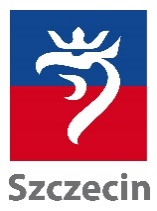 ul. Komuny Paryskiej 2/3 lok. 108, 71-674 Szczecintel./fax +4891 442 12 77www.osiedla.szczecin.plrada@niebuszewo.szczecin.plUrząd Miasta Szczecin
pl. Armii Krajowej 1, 70-456 Szczecin
            tel. +4891 42 45 226, +4891 422 24 36, 
              rada@um.szczecin.pl -  www.szczecin.plZAŁĄCZNIK DO UCHWAŁY NR 49/17Rady Osiedla Niebuszewoz dnia 17.07.2017 r.w sprawie harmonogramu dyżurów Rady Osiedla Niebuszewo w trzecim kwartale 2017 r.24.07.201731.07.20177.08.201714.08.201721.08.201728.08.20174.09.201711.09.201718.09.201725.09.2017Łukasz MarchewkaDawid BesztakBarbara BrzywcaDorota KwasikŁukasz KadłubowskiGrześkowiakFilip KirkiewiczD. WiktorowiczDamian KisielewskiAdam IwaniukŁukasz MarchewkaDamian KurasBarbara BrzywcaAndrzej LindnerŁukasz KadłubowskiBartosz BrożyńskiFilip KirkiewiczMarcin GrzelakŁukasz KadłubowskiDamian Kuras